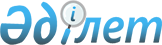 О внесении изменений в приказ Министра энергетики Республики Казахстан от 15 декабря 2014 года № 209 "Об утверждении Правил установления предельных цен оптовой реализации товарного газа на внутреннем рынке, оптовой и розничной реализации сжиженного нефтяного газа в рамках плана поставки сжиженного нефтяного газа на внутренний рынок Республики Казахстан вне товарных бирж"Приказ Министра энергетики Республики Казахстан от 17 апреля 2024 года № 163. Зарегистрирован в Министерстве юстиции Республики Казахстан 18 апреля 2024 года № 34268
      ПРИКАЗЫВАЮ:
      1. Внести в приказ Министра энергетики Республики Казахстан от 15 декабря 2014 года № 209 "Об утверждении Правил установления предельных цен оптовой реализации товарного газа на внутреннем рынке, оптовой и розничной реализации сжиженного нефтяного газа в рамках плана поставки сжиженного нефтяного газа на внутренний рынок Республики Казахстан вне товарных бирж" (зарегистрирован в Реестре государственной регистрации нормативных правовых актов под № 10120) следующие изменения:
      в Правилах установления предельных цен оптовой реализации товарного газа на внутреннем рынке, оптовой и розничной реализации сжиженного нефтяного газа в рамках плана поставки сжиженного нефтяного газа на внутренний рынок Республики Казахстан вне товарных бирж, утвержденных указанным приказом:
      пункты 8 и 9 изложить в новой редакции:
      "8. Проекты нормативных правовых актов, предусматривающие утверждение предельных цен оптовой реализации товарного газа на внутреннем рынке Республики Казахстан для области, города республиканского значения, столицы, в том числе для промышленных потребителей-инвесторов, потребителей, включенных в перечень электростанций, также предназначенного для последующей реализации крупным коммерческим потребителям, лицам, осуществляющим цифровой майнинг, или лицам по производству электрической энергии для осуществления цифрового майнинга, разрабатываются исходя из суммы:
      1) совокупности средневзвешенных значений:
      цен товарного газа, планируемого к приобретению национальным оператором у недропользователей в целях поставки в область, город республиканского значения, столицу в планируемом периоде;
      цен товарного газа, планируемого к приобретению в рамках сделок по встречным поставкам среднеазиатского и (или) российского газа на казахстанский товарный газ на планируемый период;
      цен товарного газа, планируемого к приобретению на границе Республики Казахстан, в рамках сделок по импортным поставкам на планируемый период;
      2) средневзвешенных расходов по транспортировке товарного газа по магистральным газопроводам от места его приобретения до газораспределительных систем области, города республиканского значения, столицы и хранению товарного газа в подземных хранилищах газа, определяемых на основании тарифов, утвержденных уполномоченным органом, осуществляющим руководство в соответствующих сферах естественных монополий, согласно подпункту 10) статьи 8 Закона Республики Казахстан "О естественных монополиях";
      3) норм рентабельности на планируемый период отдельно для каждой области, города республиканского значения, столицы;
      4) норм рентабельности на планируемый период для промышленных потребителей-инвесторов, приобретающих товарный газ для использования в качестве топлива и (или) сырья в промышленном производстве в целях реализации инвестиционных проектов по производству нефтегазохимической продукции, и включенных в перечень инвестиционных проектов по производству нефтегазохимической продукции, утверждаемый уполномоченным органом в соответствии с подпунктом 7-2) статьи 6 Закона (далее – перечень инвестиционных проектов), а также потребителей, включенных в перечень электростанций, в размере семи процентов от совокупности средневзвешенных значений, указанных в подпункте 1) настоящего пункта;
      5) норм рентабельности на планируемый период для промышленных потребителей-инвесторов, приобретающих товарный газ для производства компримированного и (или) сжиженного природного газа в целях дальнейшей реализации потребителям, в размере ноль процентов от совокупности средневзвешенных значений, указанных в подпункте 1) настоящего пункта.
      Предельная цена оптовой реализации товарного газа на внутреннем рынке, предназначенного для последующей реализации крупным коммерческим потребителям, лицам, осуществляющим цифровой майнинг, или лицам по производству электрической энергии для осуществления цифрового майнинга рассчитывается на первый год по следующей формуле: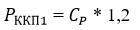 
      где,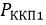 – предельная цена оптовой реализации товарного газа на внутреннем рынке, предназначенного для последующей реализации крупным коммерческим потребителям, лицам, осуществляющим цифровой майнинг, или лицам по производству электрической энергии для осуществления цифрового майнинга на первый год, тенге за тысячу кубических метров;

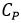 – совокупность средневзвешенных значений, указанных в подпунктах 1) и 2) настоящего пункта, тенге за тысячу кубических метров;


      1,2 – расчетный коэффициент, применяемый уполномоченным органом.
      Предельная цена оптовой реализации товарного газа на внутреннем рынке, предназначенного для последующей реализации крупным коммерческим потребителям, лицам, осуществляющим цифровой майнинг, или лицам по производству электрической энергии для осуществления цифрового майнинга, на каждый последующий год рассчитывается по следующей формуле: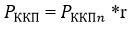 
      где,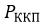 – предельная цена оптовой реализации товарного газа на внутреннем рынке, предназначенного для последующей реализации крупным коммерческим потребителям, лицам, осуществляющим цифровой майнинг, или лицам по производству электрической энергии для осуществления цифрового майнинга на последующие годы, тенге за тысячу кубических метров;

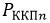 – предельная цена оптовой реализации товарного газа на внутреннем рынке, предназначенного для последующей реализации крупным коммерческим потребителям, лицам, осуществляющим цифровой майнинг, или лицам по производству электрической энергии для осуществления цифрового майнинга, за предыдущий год, тенге за тысячу кубических метров;


      r – расчетный коэффициент в пределах 1,2 – 1,75, который будет применяться уполномоченным органом с учетом уровня утвержденной предельной цены оптовой реализации на предыдущий календарный год до достижения в четырехлетний период уровня предельной цены оптовой реализации товарного газа на внутреннем рынке Республики Казахстан, формируемой по принципу экспортного нетбэка.
      Предельная цена оптовой реализации товарного газа на внутреннем рынке Республики Казахстан, формируемая по принципу экспортного нетбэка рассчитывается по следующей формуле: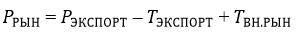 
      где: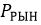 – предельная цена оптовой реализации товарного газа на внутреннем рынке Республики Казахстан, формируемая по принципу экспортного нетбэка, в тенге за тысячу кубических метров;

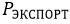 – средневзвешенная экспортная цена товарного газа на границе Республики Казахстан с Китайской Народной Республикой за предыдущий календарный год, которая формируется исходя из сведений, получаемых от национального оператора, в тенге за тысячу кубических метров;

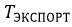 – расходы на транспортировку товарного газа по системе магистральных газопроводов от недропользователя до границы с Китайской Народной Республикой, которая формируется исходя из сведений, получаемых от национального оператора, в тенге за тысячу кубических метров;

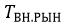 – сумма расходов на транспортировку газа по магистральным газопроводам, определяемая в соответствии с тарифами, утвержденными уполномоченным органом, в тенге за тысячу кубических метров.


      При превышении предельной ценой оптовой реализации товарного газа на внутреннем рынке, предназначенного для последующей реализации товарного газа крупным коммерческим потребителям, лицам, осуществляющим цифровой майнинг, или лицам по производству электрической энергии для осуществления цифрового майнинга, предельной цены оптовой реализации товарного газа на внутреннем рынке Республики Казахстан, формируемую по принципу экспортного нетбэка, то применяется предельная цена оптовой реализации товарного газа на внутреннем рынке Республики Казахстан, формируемая по принципу экспортного нетбэка.
      На основании протокола заседания Энергетического совета при Президенте Республики Казахстан, образованного Указом Президента Республики Казахстан от 14 марта 2012 года № 285, устанавливается рекомендуемая Энергетическим советом предельная оптовая цена реализации товарного газа, предназначенного для последующей реализации отдельным крупным коммерческим потребителям.
      9. Проект нормативного правового акта, предусматривающий утверждение предельных цен оптовой реализации товарного газа на внутреннем рынке Республики Казахстан, разработанный в соответствии с пунктом 8 настоящих Правил, не может предусматривать увеличение уровня предельных цен оптовой реализации товарного газа по сравнению с текущим уровнем более чем на двадцать процентов в среднеарифметическом значении на всей территории Республики Казахстан в течение одного календарного года.
      Положения настоящего пункта не распространяются на предельные цены оптовой реализации товарного газа на внутреннем рынке Республики Казахстан для промышленных потребителей-инвесторов, потребителей, включенных в перечень электростанций, также предназначенного для последующей реализации крупным коммерческим потребителям, лицам, осуществляющим цифровой майнинг, или лицам по производству электрической энергии для осуществления цифрового майнинга.".
      пункт 18 изложить в новой редакции:
      "18. Предельные цены розничной реализации сжиженного нефтяного газа, реализуемого в рамках плана поставки вне товарных бирж (далее – предельные розничные цены) устанавливаются на всей территории Республики Казахстан в разрезе областей, городов республиканского значения и столицы, а также для отдаленных районов, расположенных на расстоянии более 200 (двести) километров от соответствующего областного центра, с учетом налога на добавленную стоимость, для автогазозаправочных станций и промышленных потребителей, использующих сжиженный нефтяной газ в качестве сырья для производства нефтегазохимической продукции.".
      2. Департаменту газовой промышленности Министерства энергетики Республики Казахстан в установленном законодательством Республики Казахстан порядке обеспечить:
      1) государственную регистрацию настоящего приказа в Министерстве юстиции Республики Казахстан;
      2) размещение настоящего приказа на интернет-ресурсе Министерства энергетики Республики Казахстан;
      3) в течение десяти рабочих дней после государственной регистрации настоящего приказа в Министерстве юстиции Республики Казахстан представление в Департамент юридической службы Министерства энергетики Республики Казахстан сведений об исполнении мероприятий, предусмотренных подпунктами 1) и 2) настоящего пункта.
      3. Контроль за исполнением настоящего приказа возложить на курирующего вице-министра энергетики Республики Казахстан.
      4. Настоящий приказ вводится в действие по истечении десяти календарных дней после дня его первого официального опубликования.
      "СОГЛАСОВАН"Министерство национальной экономикиРеспублики Казахстан
					© 2012. РГП на ПХВ «Институт законодательства и правовой информации Республики Казахстан» Министерства юстиции Республики Казахстан
				
      Министр энергетикиРеспублики Казахстан

А. Саткалиев
